TIBETAN TERRIER CLUB ČESKÉ REPUBLIKY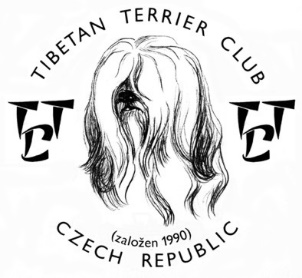 HLÁŠENÍ VRHUOdesílá se hl. poradci chovu spolu s dokladem o zaplacení stanovených chovatelských poplatků nejpozději do 14 dnů po narození štěňat. Údaje o jednotlivých štěňatech v pořadí podle narození: V 	dne: 	Podpis chovatele: 	Chovatelská stanice:Počáteční písmeno vrhu:Chovatel: Jméno: Jméno: Jméno: Chovatel: Adresa: Adresa: Adresa: Chovatel: Email: Telefon: Telefon: Adresa ustájení štěňat: Otec vrhu:Matka vrhu:Datum vrhu:Datum krytí: Datum krytí: Datum vrhu:Číslo krycího listu: vyplní HPCHČíslo krycího listu: vyplní HPCHPočet narozených štěňat: celkově (z toho psů / fen): celkově (z toho psů / fen): celkově (z toho psů / fen): Č.pes/fenabarvahmotnostpoznámka  *)